Перевал МурзилкаРайон:Кодар Категория трудности: 1БВысота: 2340 м.Направление: север-югСоединяет долины рек:Средний Сакукан  ручей Кондрат (Ягельный). 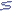 Расположен в Среднесакуканском хребте, к северо-западу от вершины 2704 м (Голец №5).Координаты седловины:  56º58´730   117º39´211Координаты удобной стоянки в нижней части ледника со стороны реки Ягельной (Кондрат):  56º59´156    117º39´815Координаты граница зоны леса на реке Кондрат (Ягельная), у стрелки истоков: 57º01´427   117º42´453Прохождение с севера на юг летом:Подъём от ГЗЛ на стрелке истоков реки Кондрат (Ягельной) до седловины – 4часа ЧХВД.Движение по левому берегу ручья, далее – подъём на морену, обед под нижней частью ледника пер. Мурзилка и пер. Юбилейный. Подъём по некрутому леднику: от нижней части ледника движение по верху морены, затем по заснеженному леднику левым по ходу краем. В верхней части ледника - небольшая полузакрытая трещина, можно перешагнуть. Путь от места обеда по леднику до перевальной седловины занял 1 час.Седловина – на остром гребне, маленькая, не более 3-4м, тур находится на седловине.Спуск. Сразу от седловины – скальная крутая ступень (первые 7-10 м) - свободным лазанием, груз - подали друг другу.  Спуск с морен до долины может быть затруднён тающим снегом или обледенением на крупных скользких камнях средней и крупной осыпи до 40° , занял 1 час 30 минут ЧХВД. От ручья – тропа по альпийским лугам, ивняку, ернику, стланику. Брод через левый исток, брод через правый исток,  брод через ручей Золотой. Переправа по бревну через ручей Медвежий. На ручье Медвежьем – тропа становится кондовой. Средняя скорость движения  дня – 2,4 км/ч.Чистое ходовое время дня от границы леса на реке Кондрат (Ягельная) до ГМС - 7ч 30 мин.Прохождение с юга на север летом:Общее время прохождения – 6 часов 40 минутВремя подъёма от ГМС – 4 часа Время спуска до реки Кондрат – 2ч 40 минут.По средней россыпи крутизной до 10 подход к предперевальному взлету, он состоит из двух ступеней, сложенных средней и мелкой осыпью, крутизна склона в верхней части достигает 40. Перед выходом на седловину подъём свободным лазаньем с гимнастической страховкой на скальную стенку высотой 7-10 м и крутизной 55-60.Северный цирк перевала Мурзилка покрыт ледником. От седловины ведёт ледовый склон крутизной до 35 развёрнут в направлении СВ. Траверсируем склон вправо-вниз. За 20 минут спустились до пологой части ледника, далее выходим на россыпь средних и крупных камней. Справа остается небольшое озеро продолговатой формы. Вдоль ручья, стекающего с ледника, спускаемся к озеру (можно двигаться также и левым берегом озера по верху морены). Камни средние и крупные, крутизна склона - 30. С ригеля, расположенного ниже озера, спускаемся по центру травянисто-осыпного склона крутизной до 30 на пологое дно долины реки Кондрат (Ягельная).Специальное снаряжение летом: туристские ботинки, альпенштоки, каски. Преимущественного направления прохождения летом – нет (одинаковая сложность сторон).Зимой: может понадобиться верёвка 20м, кошки. В зимних условиях перевал проходится по летнему пути. Преимущественное направление зимой – с юга на север, при условии раннего подъёма. Со стороны реки Кондрат лавиноопасным может быть ригель перед слиянием истоков на ГЗЛ.Места ночлега: ГМС (с дровами), верховья р. Средний Сакукан (без дров), верховья реки Кондрат (Ягельная) – под ледником (без дров), у стрелки истоков на ГЗЛ (с дровами).Описание составлено Васильевой М.М. (Красноштановой) по собственным отчётам.